QAISER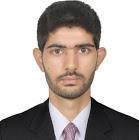 qaiser.343699@2freemail.com C/o- +971502360357OBJECTIVE:To obtain a job within my chosen field that will challenge me and allow me to use my education, skills and past experiences in a way that is mutually beneficial to both myself and my company and allow for future growth and advancement.WORK EXPERIENCE: Virtual Integrated Technology & Security Services - Abu Dhabi - January 2016 to present as an IT Engineer my responsibilities are following:Supporting the company's AMC clients at all levels as part of a helpdesk team. Ensuring that all hardware and software is configured and installed correctly. Responsible for networking, design, installation and maintenance services. Maintain the companies’ network infrastructure. Configuration and testing of any new hardware and software. Travelling to client sites to help with installs, deployment, and troubleshooting Management of the daily data backup and retrieval scheme. Installing and operating Windows desktop and server operating systems. Training new employees POS solution from raw data to running system. CCTV cameras, Magnet lock, access control, time and attendance INTERNSHIP: Pakistan Telecommunication Company Limited- Islamabad –JUNE 2015 to AUGUST 2015          EDUCATION:BS (CS) HONORS - COMPUTER SCIENCE Federal Urdu University of Arts & Science 2012 to 2015 HEIGHER SECONDRY SCHOOL FSC (Pre-Engineering) Denys Higher Secondary School- Rawalpindi 2010 to 2011 SECONDRY SCHOOLSSC (Computer Science)Fauji Foundation Model School- Rawalpindi 2009 SKILLS CCNA training CISCOM institute Pakistan Computer hardware and software (1-year) diplomaOperating systems windows 7, 8, 10, LINUX, Microsoft server installation, configuration. Locate, Access, Evaluate, Store And Retrieve Information.Microsoft OfficeCERTIFICATIONS VM WARE VSPHERE TRANING WORKSHOP (July 2015)CCNA TRANING (July 2015) CISCOMMS OFFICE SUITE (August 2012) PERSONAL INFORMATIONDate of Birth: 13 June, 1993
Marital status: SingleNationality:  Pakistani